Teachingas defined in the Ofsted Inspection Handbooks “Teaching” includes interactions with children whilst playingAre you…..CommunicatingModelling languageShowing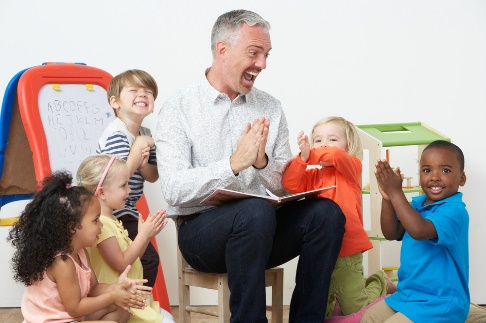 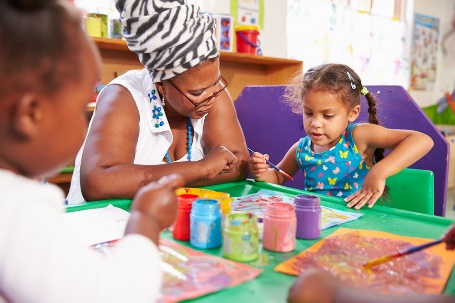 Explaining DemonstratingExploring ideasEncouragingQuestioningRecallingProviding a narrative FacilitatingSetting challenges?…then you are teachingIt also includes the equipment, the physical environment, the structure and routines of the day, assessing what children know, understand and can do.  It takes account of children’s interests and dispositions to learning in order to plan their next steps, and it monitors how well they progressAre you doing this too??